POLICIES AND PROCEDURESINTERACTIVE GROUP SESSION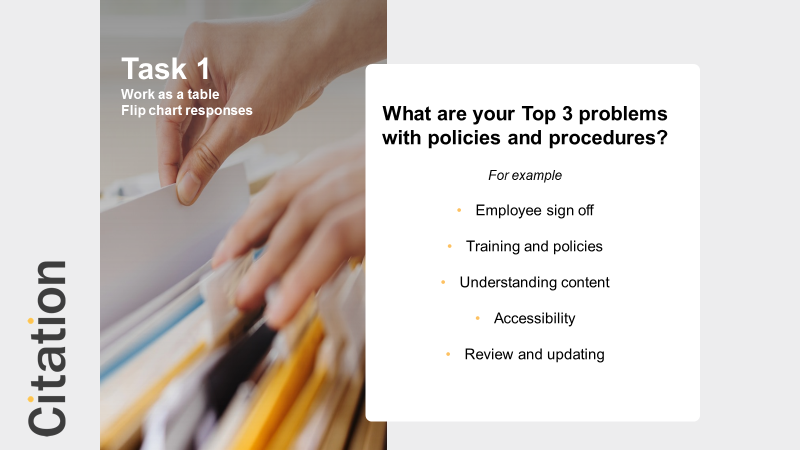 Top 3 problems with policies and proceduresEmployee sign offUnderstanding contentReview and updatingEmployee understanding and embedding informationEvidencing staff have seen themJargon and languagePolicy details must be brief/concise and relevantAccessing -especially in home care where face to face time is limitedConstant time/reviewIs content exact to policy?Time constraints-receiving and monitoringHow can we be sure staff have understood what they have read?Wordy/legalistic policies -easy read needed.Staff reading and understandingSeniors/managers not using policies to address issuesUpdatingMake time to readDon’t know all policies but know where to lookKeeping up to date with best practices and legislationCost/no cost wayStaff awareness/recognition of importanceVolumeReviewing/ensuring it is still relevantStaff’s understanding/formal languageRead/understandingReview/updatesExpectation of performanceGetting staff to read themReviewingPoorly structuredPolicy/Procedure/GuidanceEmployees reading themStaff understanding contentRelevance of someVolume of policies make it difficult for people to identify important onesLength of some policiesNot always strict “rules”, you have to formulate your own opinions for certain topicsGetting staff to read and sign them. To show their understanding as evidenceHaving time to read the policies and proceduresPutting into practice -easy read – accessibilityKeeping up to date with the reviewing (when legislation changes)Staff read/understand themMake sure they don’t contradict each otherMaking sure they are updated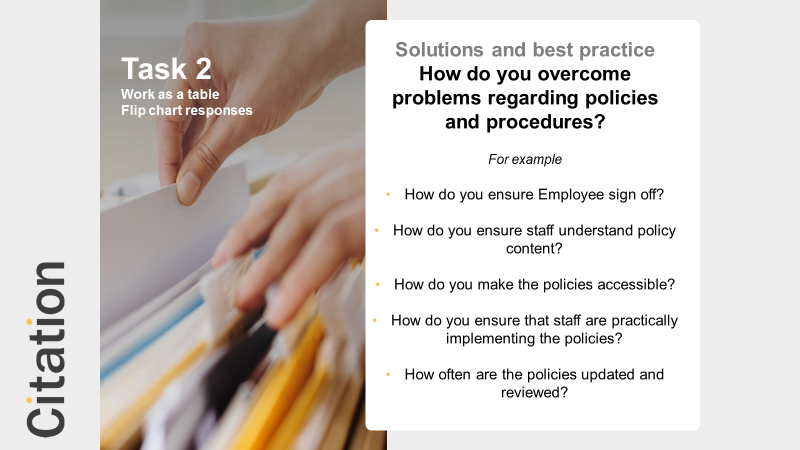 Overcoming problems with policies and proceduresTime frame for review of policiesEasy read on computer management systemCover updates only at staff meetingsInclusion in trainingQuizzes/questions to check understandingInclusion in Supervision (few at a time)Observation -putting into practiceChallenging faulty applicationPolicy of the monthAction Learning for managementSupervisionAccessible on lineGive staff allotted time. Make them easy read.Reduce size of policy -Don’t contradict!Association membership -sample policies/cut costs/info around best practiceThemed Supervision -certain policies/training sessionsSummary BookletsRelating to policies on supervisions and providing copiesProviding observations -auditingBeing present and advisingReviewing policies and procedures annually or when neededOn-line -check sign offsExtended time for reviewsIntranet -forumSupervision -reportsInductions -specific to roleRead a few at a time. Do an audit to check staff have read them. To see if they have understood all the content (Q&A)Checking at 1:1 meetingsUpdate the staff team on any changes, any new policies that have been put in placeLook for evidence that it has been used in practiceAsking the managers and spot checkingAdd a question and answer section (FAQs)Policy every month made available to all staff to read and date. Evidence that they have read it. Meetings/SupervisionsChecking home’s policies/procedures to ensure they don’t cross over especially when updatingElectronic devices -will flag up when need updating (i.e. Care docs)Time to sign offPolicy and Procedure to be simpler, easy to readSupervising/MonitoringNew policies discussed in meetingsMain policies signed off in supervision (Receipt email)Brief in meetings (short and concise)Accessible (Policy file in office) Email (Home Care)Reviewed every year (different months)Knowledge check sheets on major policies/Quick easy Q&A sheetsCirculation sheet in Communication fileBulletinTalk about in SupervisionEmployee HandbookDiscussionTraining for staff each month in “policy of the month”Include in training as part of it not key to itCondense down by department, what they need to coverLots of copies around the companyPick a policy to discuss knowledge at supervisions -themed discussions or at staff meetingsPut them in wage slips -don’t read them though!Updated at time needed and annual reviewEncourage Diploma/NVQ which means staff need to know themEncourage people to have an overview -make it clear don’t have to know all details but look up as neededRESPONSES FROM 11 TABLES